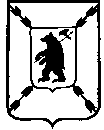 ЯРОСЛАВСКАЯ ОБЛАСТЬАДМИНИСТРАЦИЯ ПОШЕХОНСКОГО МУНИЦИПАЛЬНОГО РАЙОНАПОСТАНОВЛЕНИЕ__________                                                                                                                             ___О внесении изменений в постановление Администрации Пошехонского муниципального района от 24.08.2018г.  № 736       С целью обеспечения перевозок детей школьными автобусами и  на основании заявления заведующего МДБОУ Яснополянским ДС Макаровой О.П. ПОСТАНОВЛЯЕТ:Внести следующие изменения в постановление Администрации Пошехонского муниципального района от 24.08.2018г. № 736:Пункт 2 Приложения №1 к постановлению Администрации Пошехонского муниципального района № 736 от 24.08.2018г.  для рейса 4 маршрута № 1                      «г. Пошехонье - Высоково - г. Пошехонье»  изложить в новой редакции: Маршрут №1: г. Пошехонье - Высоково - г. Пошехонье,  максимальная протяженность маршрута -20 км.Рейс 41.2.  Пункт 2 Приложения №1 к постановлению Администрации Пошехонского муниципального района № 736 от 24.08.2018г. дополнить  маршрутом 3«г. Пошехонье - Ясная Поляна - г. Пошехонье»:Настоящее постановление подлежит опубликованию в районной газете «Сельская Новь» и на официальном сайте Администрации Пошехонского муниципального района в сети «Интернет».Настоящее постановление вступает в силу с 25.02.2019года. Контроль за исполнением настоящего постановления возложить на первого заместителя Главы Пошехонского муниципального района  В.И. Глоба.Глава  Пошехонского муниципального района                                        Н.Н. Белов№ Место остановкиКоличество обучающихся, проживающих в населенных пунктах  и перевозимых школьным автобусомРасстояние до следующей остановки, кмВремя на конечных остановкахВремя на конечных остановках№ Место остановкиКоличество обучающихся, проживающих в населенных пунктах  и перевозимых школьным автобусомРасстояние до следующей остановки, кмприбытиеотправление1.МБОУ СШ №2 г. Пошехонье, ул. Советская, д. 4017.45.2.г. Пошехонье, ул. Строителей5,018.00.18.00.4.г. Пошехонье, ул. Новленская43,05.г. Пошехонье, стадион40,86.МБОУ СШ №1 г. Пошехонье, ул. Красноармейская, дом 372,118.15.18.15.7.МБОУ СШ №2 г. Пошехонье, ул. Советская, д. 4122,518.20.18.25.8.Пошехонское АТП  3,218.35.№ Место остановкиКоличество обучающихся, проживающих в населенных пунктах  и перевозимых школьным автобусомРасстояние до следующей остановки, кмВремя на конечных остановкахВремя на конечных остановках№ Место остановкиКоличество обучающихся, проживающих в населенных пунктах  и перевозимых школьным автобусомРасстояние до следующей остановки, кмприбытиеотправление1.МБОУ СШ №2 г. Пошехонье, ул. Советская, д. 4017.20.2.Ясная Поляна114,017.30.17.35.4.г. Пошехонье, КЦСОН3.0.7.МБОУ СШ №2 г. Пошехонье, ул. Советская, д. 41.0.17.45.17.45.